Realização: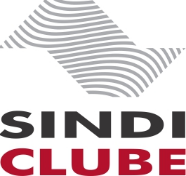 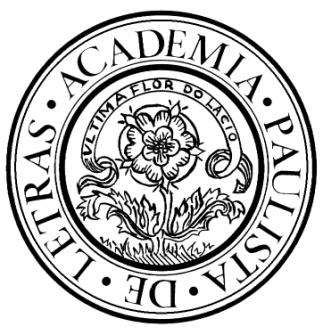 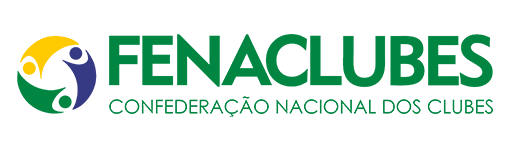 FICHA DE INSCRIÇÃONome completo: Telefone:			E-mail:Endereço completo: Nome do Clube:Título da obra:Pseudônimo: Categoria: Minicurrículo (de 5 a 7 linhas)